ка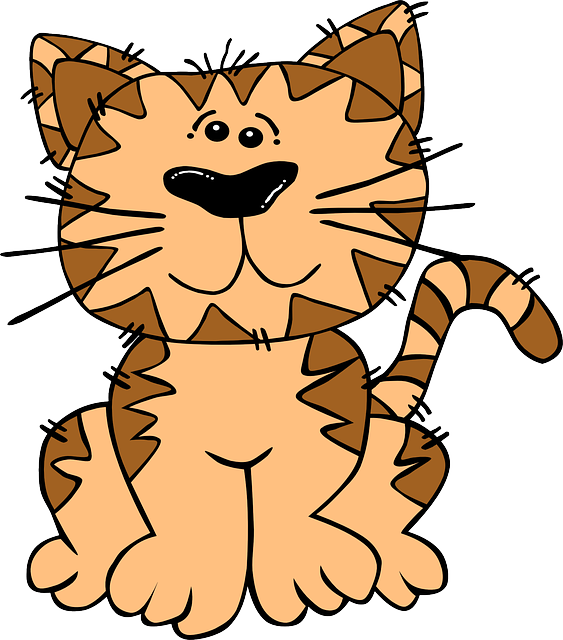 ’  к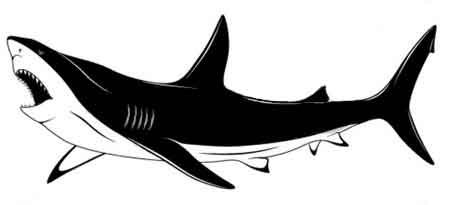    в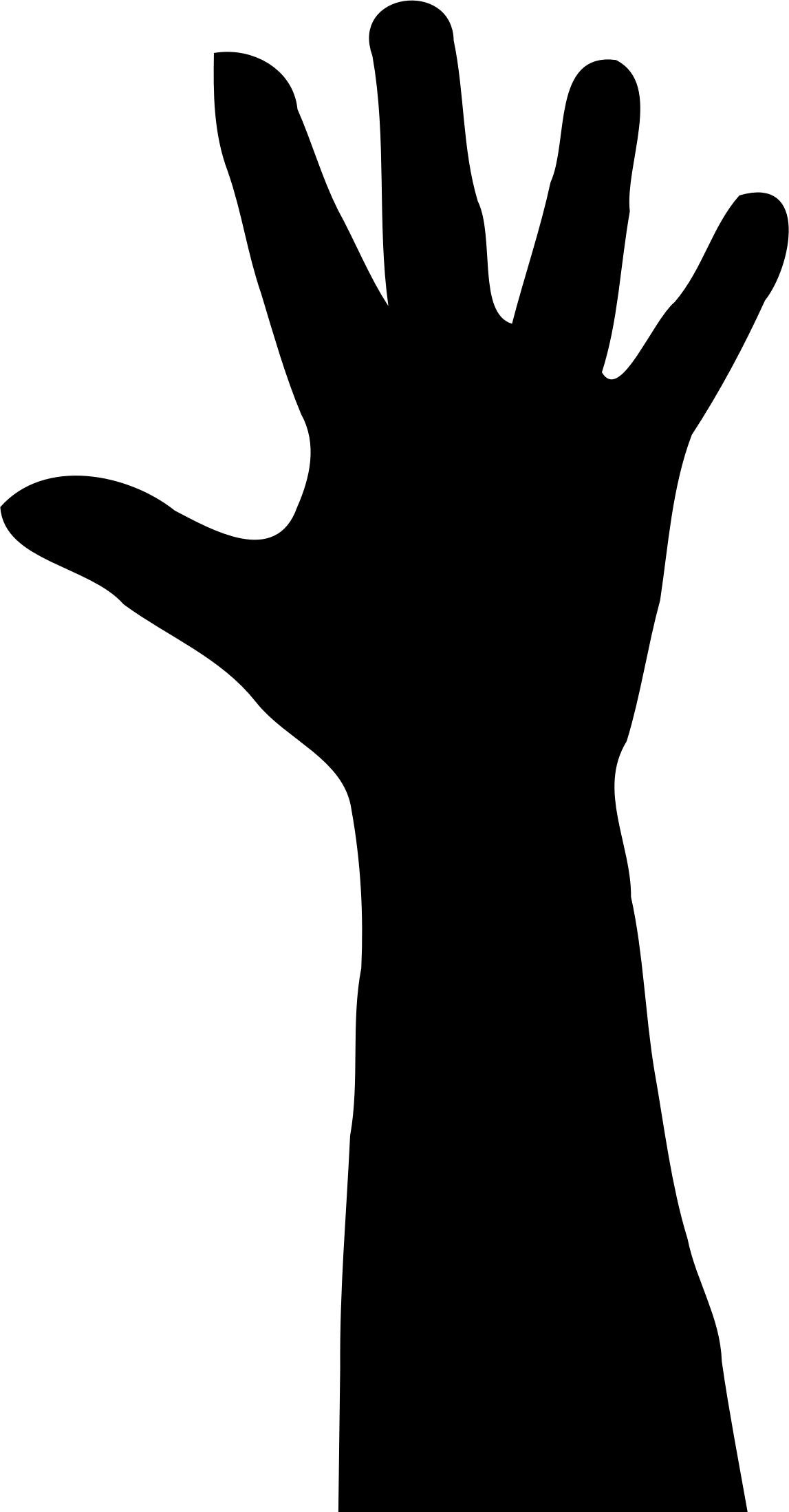 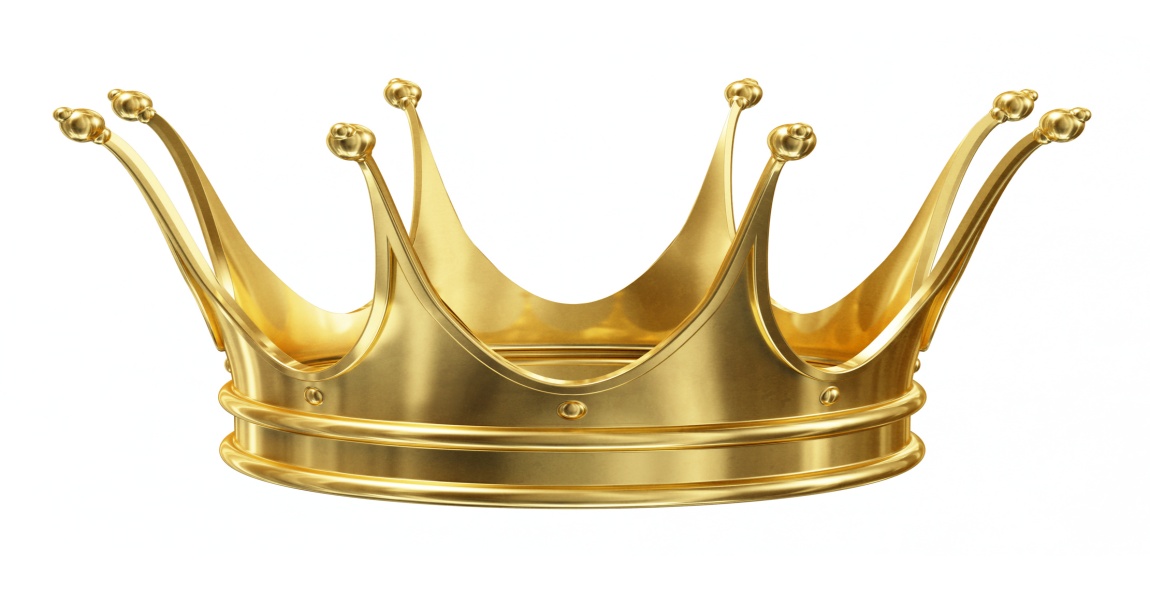 н  = в